О проведении  инвентаризации зеленых насаждений   на территории Бойкопонурского сельского поселения Калининского района                    В соответствии Законом Краснодарского края от 23 апреля 2013 года № 2695-КЗ «Об охране зеленых насаждений в Краснодарском крае», руководствуясь Уставом Бойкопонурского сельского поселения Калининского района:1. Провести инвентаризацию зеленых насаждений на территории Бойкопонурского сельского поселения Калининского района. Для этого:1.1.  Создать  инвентаризационную комиссию зеленных насаждений на территории Бойкопонурского сельского поселения Калининского района согласно приложению № 1.1.2. Утвердить положение о порядке создания и ведения реестра зеленых насаждений на территории Бойкопонурского сельского поселения Калининского района согласно приложению № 2.2. Заместителю главы Бойкопонурского сельского поселения Калининского района (Брежнев) разместить настоящее распоряжение на официальном сайте Бойкопонурского сельского поселения Калининского района в сети «Интернет».3. Контроль за исполнением настоящего распоряжения оставляю за собой.4. Распоряжение вступает в силу со дня его обнародования.Глава Бойкопонурского сельского поселения  Калининского района                                                 С.И. БеспальченкоПриложение № 1к распоряжению администрацииБойкопонурского сельскогопоселения Калининского района от ________________ года №  _____Состав инвентаризационной комиссии   зеленных насаждений на территории Бойкопонурского сельского поселения Калининского района Заместитель главы Бойкопонурского сельского поселения  Калининского района                                                                А.В. БрежневПриложение № 2к распоряжению администрацииБойкопонурского сельскогопоселения Калининского района от ________________ года №  _____ПОЛОЖЕНИЕо порядке создания и ведения реестра зеленых насаждений на территории Бойкопонурского сельского поселения Калининского района1. Настоящее Положение распространяется на отношения в сфере охраны зеленых насаждений, расположенных на землях населенных пунктов независимо от формы собственности, за исключением земельных участков, отнесенных к территориальным зонам сельскохозяйственного использования, зонам специального назначения, зонам военных объектов, а также земельных участков, предоставленных гражданам для индивидуального жилищного строительства, ведения личного подсобного хозяйства, и участков, предоставленных садоводческим, огородническим или дачным некоммерческим объединениям граждан.2. Настоящее Положение  может распространяться на отношения в сфере охраны зеленых насаждений, расположенных на участках, предоставленных гражданам для индивидуального жилищного строительства, и участках, предоставленных садоводческим, огородническим или дачным некоммерческим объединениям граждан, на которых расположены зеленые насаждения, включенные администрацией Бойкопонурского сельского поселения Калининского района, в отдельный перечень древесных пород, требующих особой охраны.3. Настоящее Положение не распространяется на отношения в сфере охраны зеленых насаждений, расположенных на защитных полосах лесов, вдоль железнодорожных путей общего пользования, федеральных автомобильных дорог общего пользования, автомобильных дорог общего пользования, находящихся в собственности Краснодарского края, а также на особо охраняемых природных территориях.         	4. Целью создания реестра зеленых насаждений является учет и осуществление текущего контроля за состоянием зеленых насаждений в границах населенных пунктов Бойкопонурского сельского поселения Калининского района, в том числе:- ведения мониторинга состояния и количества зеленых насаждений в населенном пункте;- эффективного содержания и охраны зеленых насаждений;- определения обеспеченности поселения зелеными насаждениями;-осуществления контроля за состоянием и использованием зеленых насаждений;- своевременного выявления аварийно-опасных деревьев, сухостойных деревьев и кустарников, принятия решений об их вырубке;- определения ущерба, нанесенного зеленым насаждениям;- сбора информации, необходимой для расчета размера средств, составляющих компенсационную стоимость зеленых насаждений, а также объема компенсационного озеленения.5. Учет зеленых насаждений на территории Бойкопонурского сельского поселения Калининского района осуществляется на основании инвентаризации зеленых насаждений, расположенных в границах поселения, в целях определения их количества, видового состава и состояния.6. Реестр зеленых насаждений (прилагается) содержит следующую информацию:1) о расположении земельных участков, занятых зелеными   насаждениями;2) об их площади;3) о целевом назначении таких земельных участков;4) о характеристике зеленых насаждений: жизненной форме, видовой принадлежности, возрасте, природоохранном статусе.7. Ведение реестра зеленых насаждений осуществляет администрация Бойкопонурского сельского поселения Калининского района.8. Реестр зеленых насаждений размещается на официальном сайте Бойкопонурского сельского поселения Калининского района в информационно-телекоммуникационной сети «Интернет». Заместитель главы Бойкопонурского сельского поселения  Калининского района                                                          А.В. БрежневПриложение к положению «О порядке создания и ведения реестра зеленых насаждений на территории Бойкопонурского сельского поселения Калининского районаРеестр зеленых насаждений на территории Бойкопонурского сельского поселения Калининского районапо состоянию  на _______________________(дата)Составил: ________________________             (фамилия, имя, отчество)           (специалист администрации)Дата «__» _______________ 20__ г.                 Подпись ______________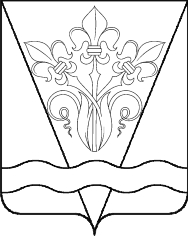 АДМИНИСТРАЦИЯ БОЙКОПОНУРСКОГО СЕЛЬСКОГО ПОСЕЛЕНИЯ КАЛИНИНСКОГО РАЙОНААДМИНИСТРАЦИЯ БОЙКОПОНУРСКОГО СЕЛЬСКОГО ПОСЕЛЕНИЯ КАЛИНИНСКОГО РАЙОНААДМИНИСТРАЦИЯ БОЙКОПОНУРСКОГО СЕЛЬСКОГО ПОСЕЛЕНИЯ КАЛИНИНСКОГО РАЙОНААДМИНИСТРАЦИЯ БОЙКОПОНУРСКОГО СЕЛЬСКОГО ПОСЕЛЕНИЯ КАЛИНИНСКОГО РАЙОНААДМИНИСТРАЦИЯ БОЙКОПОНУРСКОГО СЕЛЬСКОГО ПОСЕЛЕНИЯ КАЛИНИНСКОГО РАЙОНААДМИНИСТРАЦИЯ БОЙКОПОНУРСКОГО СЕЛЬСКОГО ПОСЕЛЕНИЯ КАЛИНИНСКОГО РАЙОНААДМИНИСТРАЦИЯ БОЙКОПОНУРСКОГО СЕЛЬСКОГО ПОСЕЛЕНИЯ КАЛИНИНСКОГО РАЙОНАРАСПОРЯЖЕНИЕРАСПОРЯЖЕНИЕРАСПОРЯЖЕНИЕРАСПОРЯЖЕНИЕРАСПОРЯЖЕНИЕРАСПОРЯЖЕНИЕРАСПОРЯЖЕНИЕРАСПОРЯЖЕНИЕот21.01.2016№4-рхутор Бойкопонурахутор Бойкопонурахутор Бойкопонурахутор Бойкопонурахутор Бойкопонурахутор Бойкопонурахутор Бойкопонурахутор Бойкопонура№ п/пФИОЗанимаемая должность1Беспальченко Сергей Иванович-глава Бойкопонурского сельского поселения Калининского района, председатель комиссии2Косенкова  Наталья Сергеевна- младший сотрудник общего отдела администрации Бойкопонурского сельского поселения Калининского района, секретарь комиссииЧлены комиссии:Члены комиссии:Члены комиссии:3Клавдиенко Антонина Викторовна- главный специалист финансового отдела администрации Бойкопонурского сельского поселения Калининского района4Скрипниченко Зоя Михайловна- председатель ТОС № 3-4, по согласованию5Яковенко Валентина Афанасьевна- председатель ТОС № 2, по согласованию6Бурменская Нина Сергеевна- председатель ТОС № 6, по согласованию7Михайленко Федор Иванович- председатель ТОС № 7, по согласованиюNп/пНаименование населенного пунктаПлощадь озелененной территории всего, кв.м.Краткая характеристика озелененных территорийКраткая характеристика озелененных территорийКраткая характеристика озелененных территорийКраткая характеристика озелененных территорийВидовой состав зеленых насаждений от общего  числа видов, %Видовой состав зеленых насаждений от общего  числа видов, %Видовой состав зеленых насаждений от общего  числа видов, %Видовой состав зеленых насаждений от общего  числа видов, %Nп/пНаименование населенного пунктаПлощадь озелененной территории всего, кв.м.Целевое назначениедеревья, шт.кустарники,
шт.травянистая  растительность, 
кв. мредкие виды    
растений,  указать 
какиехвойные деревья, 
%лиственные деревья, 
%кустарники,%покрытие участка многолетними травами,%12345678910111212